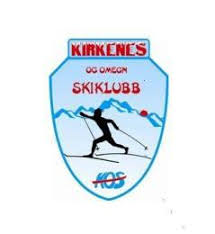 Kirkenes og Omegn SkiklubbReferat styremøte i Varmestua, 13. februar 2024, kl 199/24	Godkjennelse av innkallingVedtak: godkjent10/24	Godkjennelse av dagsordenVedtak: godkjent11/24	Godkjennelse av referat fra forrige møteVedtak: godkjent12/24	Orientering fra utvalgHilde orienterte. Mange avlysninger av treninger pga kulde. Det har gått hardt utover minste gruppe. Vektlegging av alternativ aktivitet. Skisprellet ble godt gjennomført. Det vurderes å flytte Inari-helg til nest siste helg i april. Pga avlyste kvalifiseringsrenn er det i år et krevende uttak av løpere i klassene G16 og J16 til KongHarald Ungdomsstafett. Det er blitt booket skole til NNM.13/24	ÅrsmøteValgkomite jobber. Dato 19 mars kl 19. Det jobbes med rapporter. Det tas kontakt med Tone om regnskap. Det må holdes et forberedende styremøte 5 mars14/24	KOS-helgInnbydelse må sendes ut. Overnatting må på plass. Hilde har laget dugnadsliste. Bodil sender ut. Datoer 15-16 mars. Alle grupper må bidra. Jarle er forespurt om løyper. Det foreslås "disco-renn" på kveld. To renn på lørdag. Parstafett og sprint. Hilde følger opp invitasjon og delegerer til resten av gruppa. Thomas tidtaker-sjef, tar med Espen Bruer og flere. Det holdes renn i Sandnes på søndag. Tony fikser mat til lørdag15/24	LøypekjøringDet foreslås å opprette Spleis som kan deles i diverse kanaler, deriblant sosiale medier. I tillegg opprette punkt på Vipps. Det bør også lage plakater.Bruk av Stormaskin kan samordnes bedre med BH. Det kjøres som regel tirsdag, torsdag og helg. BH kjører en dag i uka men ikke fast dag. Bør tilpasses bedre. Det må ikke nødvendigvis alltid kjøres løype helt til Bjørnevatn, det holder ofte å kjøre kortere distanser. Dette for å spare drivstoff.Det blir stilt spørsmål om behov for flere løypekjørere, men Thomas og Gunnar mener det holder med antall sjåfører slik det er i dag. Det er store drivstoffutgifter. SIL bruker maskinen mye i slalombakke. Maskinen er gammel og sliten.Dersom Gunnar og Thomas ikke klarer å ta kjøring bør de ta flere personer med i gruppa.Stein tar opplæring av flere sjåfører til klubbens egne maskin. Det bør lages plakater for støtte til KOS løypekjøring 16/24	Ski-karusellDatoer 6 mars, 20 mars og 12 mars17/24	Prosjekt SNN SkicrossInget nytt å melde om prosjektet18/24	Andre sakerOppfølging fra tidligere:Tilbud fra regnskapsførere for årsoppgaveAtle spør SNN RegnskapshusetSøndager i Varmestua.Bodil tar selv på søndag. Bra med folk. Bra inntjening.Kontigent. Mye styr å sette seg inn i. Dette være en egen rolle i styret. Stine forespørres om bistand. Mange følgefeil. Thomas spørUtstyr. Det trengs bl.a TV og fryseboks til Varmestua. Gjerne brukt.Arctic BackyardNeste møte: 5 mars, deretter 19 mars